Промежуточная диагностика по географии 5 класс1 вариантГеография –это наука оА)странах и народахБ)природе ЗемлиВ)Земле как месте обитанияГ)населении и хозяйствеАтмосфера – этоА)воздушная оболочка ЗемлиБ)каменная оболочка ЗемлиВ)водная оболочка ЗемлиГ)живая оболочка ЗемлиКакая из планет Солнечной Системы имеет самые большие размеры?А)ЮпитерБ)ВенераВ)ЗемляГ)УранБольше всего пресной воды находитсяА)в озерахБ)в ледникахВ)в рекахГ)в моряхОпределите,  в каком направлении от вершины горы Белая находится точка А. Обведите номер верного ответа.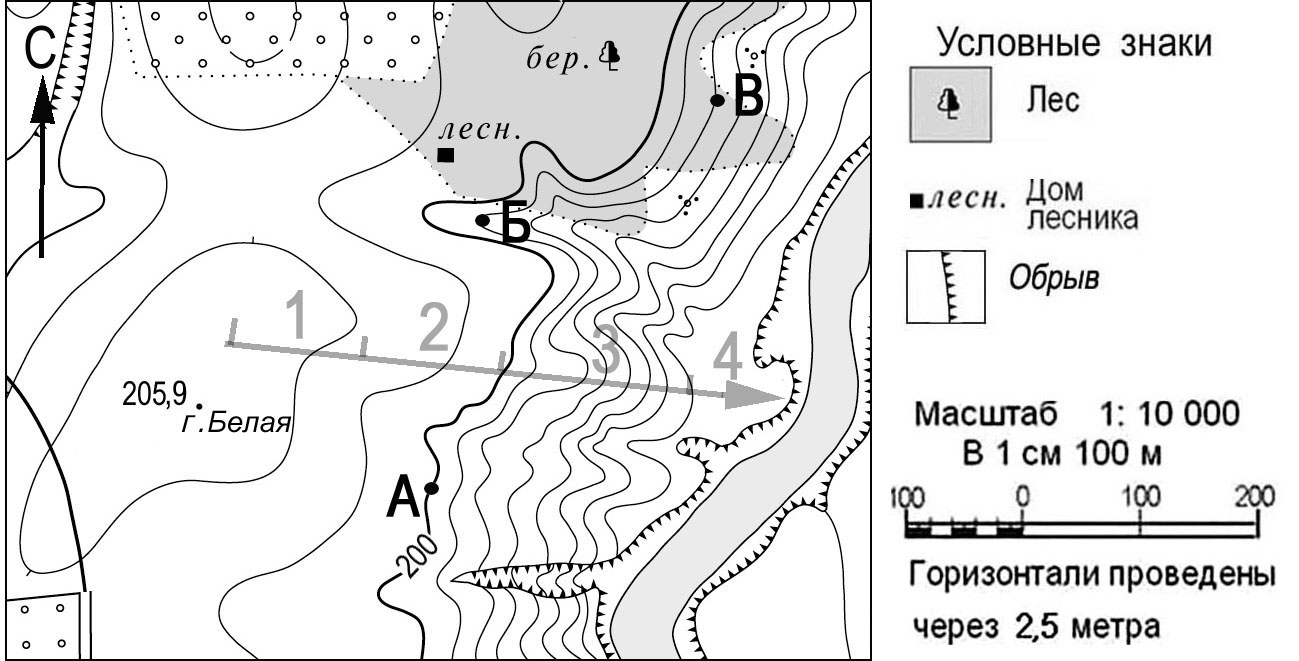 Найдите соответствия:а) атмосфера      1)многолетний режим погодыб) климат             2)состояние нижнего слоя атмосферыв) погода              3) крутящийся столб воздуха над сушейг) смерч                4) слой воздуха вокруг планетыК какой группе горных пород относится гранит?А)магматическиеБ)метаморфическиеВ)осадочныеГ)обломочные99% биомассы на Земле приходится на А)растительный мирБ)на животный мирВ)на царство ГрибыГ)на царство БактерииПереведите численный масштаб в именованный (м):1:50 000 в 1 см _____________мУстановите соответствие между материком и географическим объектом:А)Евразия	                                                   1)река НилБ)Африка	                                                   2) река АмазонкаВ)Южная Америка                                                                 3) Уральские горыГ)Северная Америка                                                             4) горы КордильерыВ океане у берегов Индонезии в точке с координатами 2°с.ш. 98° в.д. произошло землетрясение силой 8 баллов, за которым последовала серия повторных подземных толчков. Волна, образовавшаяся после землетрясения, обрушилась на рыбацкий посёлок на острове Суматра, разрушив сотни жилых домов. В каком океане произошло землетрясение, описанное в тексте?Определите по карте какими океанами омывается Африка. Запишите их.Вставьте пропущенное слово.___________ является самой высокой на материке. Расположена на юго-востоке материка. Расположена между Тибетским нагорьем и Индо-Гангской низменностью, в самой крупной горной системе на Земле.Промежуточная диагностика по географии 5 класс2 вариантСлово география в переводе с древнегреческого означает …………..Земли.А)изменениеБ)вращениеВ)описаниеГ)изображениеКакая из планет Солнечной Системы известна своими яркими кольцами?А)УранБ)МеркурийВ)СатурнГ)НептунВ самом центре Земли находитсяА)мантияБ)ядроВ)земная кораГ)литосфераГидросферой называетсяА)вся вода Мирового океанаБ)водная оболочка нашей планетыВ)вода в жидком состоянииГ)водяной пар в атмосфереОпределите,  в каком направлении от вершины горы Белая находится дом лесника. Обведите номер верного ответа.Найдите верное утверждение:а) климат – это многолетний режим климатаб) тайфуны не образуются над тропическими морямив) тёплый воздух тяжелее, чем холодныйг) атмосфера – это многолетнее состояние погодыЗемлетрясения чаще всего происходятА)в южных районахБ)в центрах плит земной корыВ)на границах плит земной корыГ)на побережье океана1% биомассы на Земле приходится на А)растительный мирБ)на животный мирВ)на царство ГрибыГ)на царство БактерииПереведите численный масштаб в именованный (м):1:25 000 в 1 см _____________мУстановите соответствие между материком и географическим объектом:А)Евразия	                                                   1)пустыня СахараБ)Африка	                                                   2) озеро БайкалВ)Южная Америка                                                                 3) о. Баффинова земляГ)Северная Америка                                                             4) п-ов КамчаткаВ океане у берегов Индонезии в точке с координатами 2°с.ш. 98° в.д. произошло землетрясение силой 8 баллов, за которым последовала серия повторных подземных толчков. Волна, образовавшаяся после землетрясения, обрушилась на рыбацкий посёлок на острове Суматра, разрушив сотни жилых домов. Как называется волна, разрушившая поселок?Определите по карте какими океанами омывается Южная Америка. Запишите их.Вставьте пропущенное слово.__________ горы относятся к группе высоких гор, расположены на западе материка, в северной части пересекаются экватором, здесь расположены истоки самой полноводной реки мира.  А)северБ)юго-востокВ)северо-востокГ)северо-западА)северБ)юго-востокВ)северо-востокГ)северо-запад